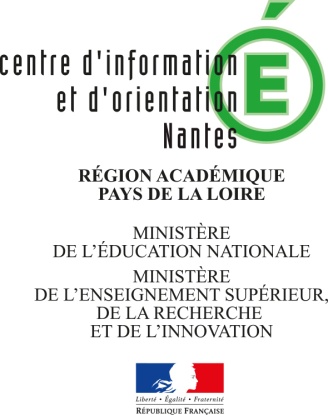 Portes OuvertesAnnée 2020 -2021C.F.AEtablissementsDatesDatesPlages horairesBassin de NantesBassin de NantesBassin de NantesBassin de NantesBassin de NantesBassin de NantesBassin de NantesCFA IA3 boulevard du Bâtonnier Cholet
Nantes 02 72 56 84 0002 72 56 84 0002 72 56 84 00Lundi 21 décembre 2020Lundi 21 décembre 20209h30 17h en virtuelCFA Banques AIFA12 rue Gaétan Rondeau  Nantes 02 40 48 79 0002 40 48 79 0002 40 48 79 00CFA Saint Félix-La Salle27 rue du Ballet Nantes 02 44 76 35 0002 44 76 35 0002 44 76 35 00Samedi 23 janvier 2021Samedi 13 mars 2021Samedi 23 janvier 2021Samedi 13 mars 20219h-16h (lycée-campus)9h- 12h30 (lycée-campus)CFA des Compagnons du Devoir et du Tour de France - site de Nantes48 quai Malakoff  Nantes 02 40 47 04 1802 40 47 04 1802 40 47 04 18Samedi 16 janvier 2021Dimanche 17 janvier 2021Vendredi 12 mars 2021Samedi 13 mars 2021Samedi 16 janvier 2021Dimanche 17 janvier 2021Vendredi 12 mars 2021Samedi 13 mars 2021VirtuelVirtuel9-17h 9-17hUIMM9 Rue de l'Halbrane
44344 Bouguenais 02 51 13 21 51 02 51 13 21 51 02 51 13 21 51 Vendredi 4 décembre 2021Vendredi 4 décembre 202117h-20hCFA Martello - Métiers de l'électricité3 boulevard du Bâtonnier Cholet
44100  Nantes 02 40 40 66 6702 40 40 66 6702 40 40 66 67Samedi 13 février 2021Samedi 17 Avril 2021Samedi 13 février 2021Samedi 17 Avril 20219h-17h9h -13hGRAFIPOLIS1 place Albert Camus 44275  Nantes02 40 50 24 2202 40 50 24 2202 40 50 24 22Vendredi 12 février 2021Samedi 13  février 2021Vendredi 12 février 2021Samedi 13  février 202117h-20h9h-17hCFA Coiffure et Esthétique
3 rue Vasco de Gama Herblain02 40 71 06 5002 40 71 06 5002 40 71 06 50Samedi 30 janvier 2021Samedi 20 mars 2021Samedi 30 janvier 2021Samedi 20 mars 20219h-13h9h-13hCFA DU BATIMENT
27 Rue de la Rivaudière St Herblain02 40 92 17 5402 40 92 17 5402 40 92 17 54Mercredi 2 décembre 2020 Mercredi 2 décembre 2020 13h30-17hCFA de Jules Rieffel5 Rue de la Syonnière   St Herblain02 40 94 99 3002 40 94 99 3002 40 94 99 30CFA URMA 1 Place J. Chesné44983 Ste Luce/Loire02 40 18 96 9602 40 18 96 9602 40 18 96 96Samedi  13 février 2021Samedi  13 février 20219h-17hCFA TRANSPORT LOGISTIQUE AFTRALZAC de la Maison Neuve
2 Rue Jean Mermoz44984 Ste Luce/LoireCFA TRANSPORT LOGISTIQUE AFTRALZAC de la Maison Neuve
2 Rue Jean Mermoz44984 Ste Luce/Loire08 09 90 89 0808 09 90 89 0808 09 90 89 08Vendredi 29 janvier 2021Samedi 30 janvier 2021Vendredi 12 mars 2021Samedi 13 mars 2021Samedi 14 avril 2021Samedi 9 juin 2021Samedi 23 juin 2021Samedi 8 septembre 202116h-20h9h-13h16h-20h9h-13h9h-17h9h-17h9h-17h9h-17hBassin Sud LoireBassin Sud LoireBassin Sud LoireBassin Sud LoireBassin Sud LoireBassin Sud LoireBassin Sud LoireCFA LA JOLIVERIE
141 Route de Clisson Sébastien/LoireCFA LA JOLIVERIE
141 Route de Clisson Sébastien/Loire02 40 80 82 00Bassin EstuaireBassin EstuaireBassin EstuaireBassin EstuaireBassin EstuaireBassin EstuaireBassin EstuaireCFA DU BATIMENT
Parc d’Activité de la Guerche11 Chemin des potencesSt Brévin les PinsCFA DU BATIMENT
Parc d’Activité de la Guerche11 Chemin des potencesSt Brévin les Pins02.40.27.29.68Mercredi 2 décembre 2020 Samedi 13 février 2021Mercredi 17 mars 2021Mercredi 14 avril 2021Mercredi 19 mai 2021Mercredi 7  juillet 2021Mercredi 2 décembre 2020 Samedi 13 février 2021Mercredi 17 mars 2021Mercredi 14 avril 2021Mercredi 19 mai 2021Mercredi 7  juillet 2021Mercredi 2 décembre 2020 Samedi 13 février 2021Mercredi 17 mars 2021Mercredi 14 avril 2021Mercredi 19 mai 2021Mercredi 7  juillet 202113h30-16h308h30-16h3013h30-16h30sur13h30-16h30RV13h30-16h3013h30-16h30CFA IAMaison de l'apprentissage66 rue Michel Ange Saint-Nazaire CFA IAMaison de l'apprentissage66 rue Michel Ange Saint-Nazaire 02 28 54 17 01Samedi 28 novembre 2020Samedi 28 novembre 2020Samedi 28 novembre 20209h30-12hen ligneUIMM34 rue de l'étoile du matin44600 Saint-Nazaire UIMM34 rue de l'étoile du matin44600 Saint-Nazaire 02 40 53 85 47Vendredi 4 décembre 2020Samedi 13 février 2021samedi 27 mars 2021Vendredi 4 décembre 2020Samedi 13 février 2021samedi 27 mars 2021Vendredi 4 décembre 2020Samedi 13 février 2021samedi 27 mars 202117h-20h sur inscription9h-17h9h-13hUFA BROSSAUD BLANCHO10 avenue Coubertin BP 270NazaireUFA BROSSAUD BLANCHO10 avenue Coubertin BP 270Nazaire02 40 53 30 02Samedi 13 Février 2021 Samedi 13 Février 2021 Samedi 13 Février 2021 9h30-15h30 UFA André BOULLOCHE
32, Rue du Plessis BP 70419
(CFA Education Nationale 44)NazaireUFA André BOULLOCHE
32, Rue du Plessis BP 70419
(CFA Education Nationale 44)Nazaire02 40 22 38 50Samedi 13 Février 2021 Samedi 13 Février 2021 Samedi 13 Février 2021 CFA Coiffure et Esthétique24 rue de l’Ile de FranceNazaireCFA Coiffure et Esthétique24 rue de l’Ile de FranceNazaire02 40 66 71 83Samedi 6 février 2021Samedi 6 février 2021Samedi 6 février 202110h-13hURMAMaison de l'apprentissage66 rue Michel Ange Saint-NazaireURMAMaison de l'apprentissage66 rue Michel Ange Saint-Nazaire02 28 54 17 01Samedi 13 février 2021Samedi 13 février 2021Samedi 13 février 2021